Колядки в детском садуМузыкально-спортивный проектВыполнили :музыкальный руководитель - Беседа И.В.инструктор по ФК- Митянина А.С.воспитатели старшей и подготовительной группы-Горбунова Л.В, Феоктистова Н.Н., Казакова А.А., Фалилеева М.А.Рождество Христово с древности богато на обычаи. К ним относятся и строгий пост до первой звезды в Сочельник 6 января, и зажжение свечи на подоконнике в ночь на 7 января, Праздники продолжаются вплоть до 19 января – Крещенского вечера. 	19 января 2017 г в детском саду прошли «Колядки» в последний святочный день. Дети познакомились с традициями русского народа праздновать Рождество Христово.На празднике дети пели песни, играли в народные игры, водили хороводы, знакомились с обрядами и обычаями народа. В заключении праздника все угощались вкусным пирогом.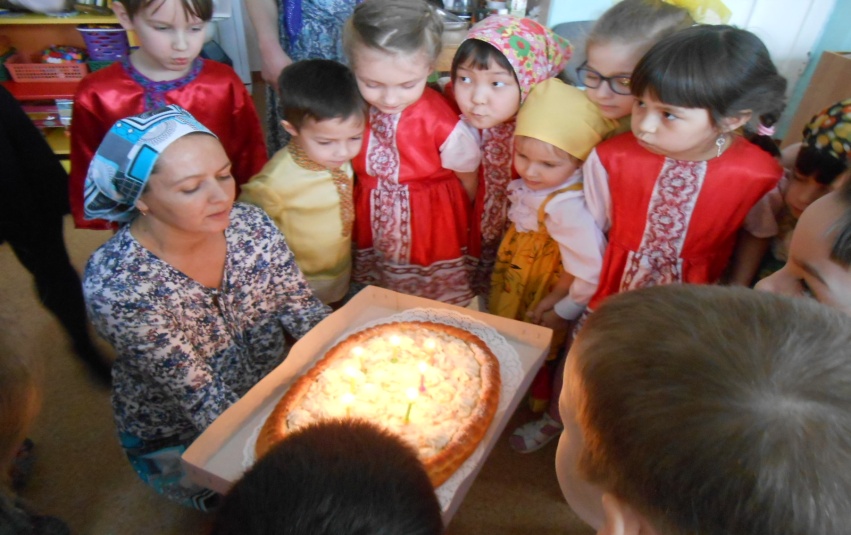 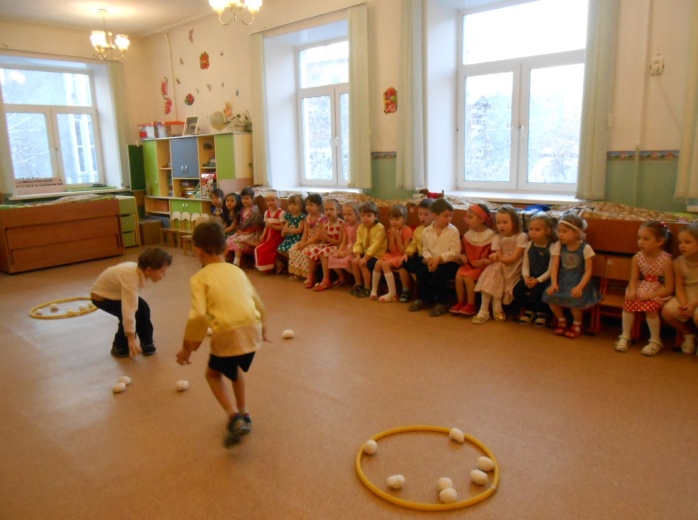 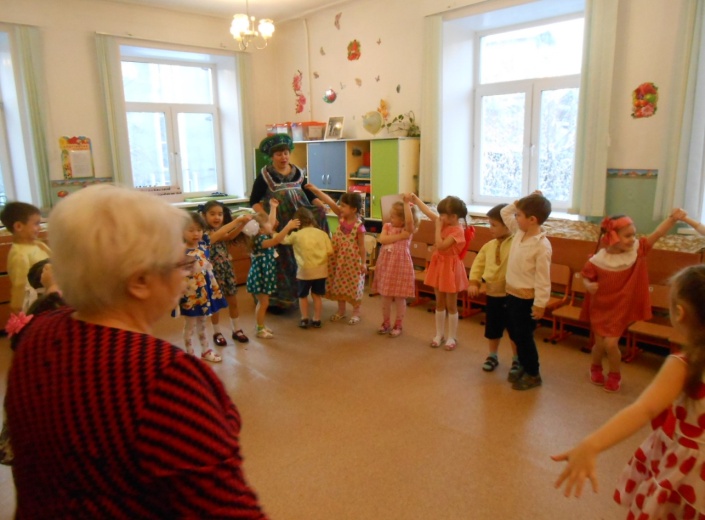 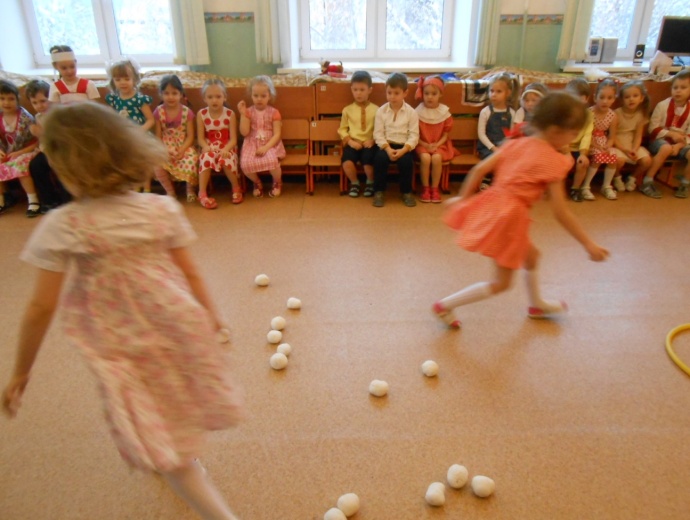 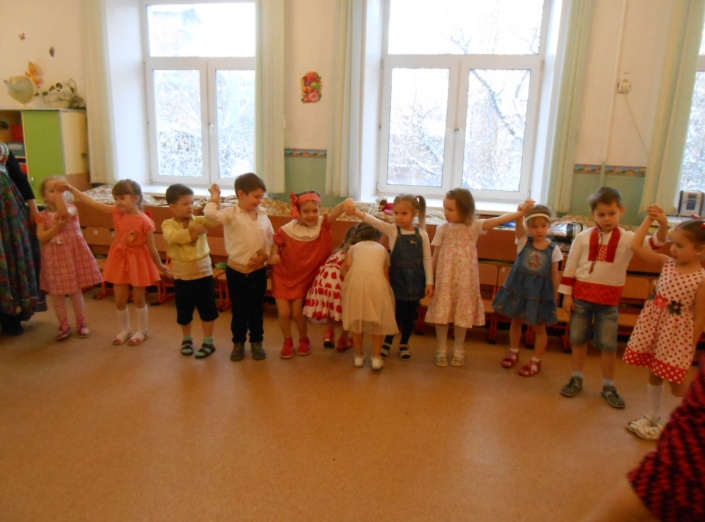 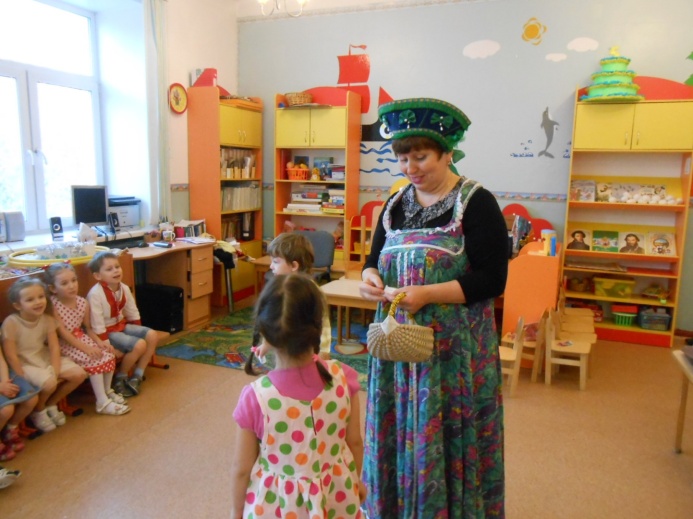 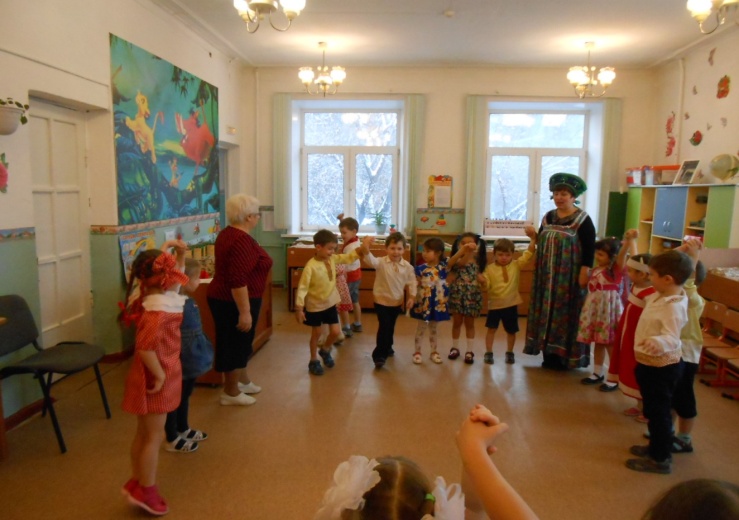 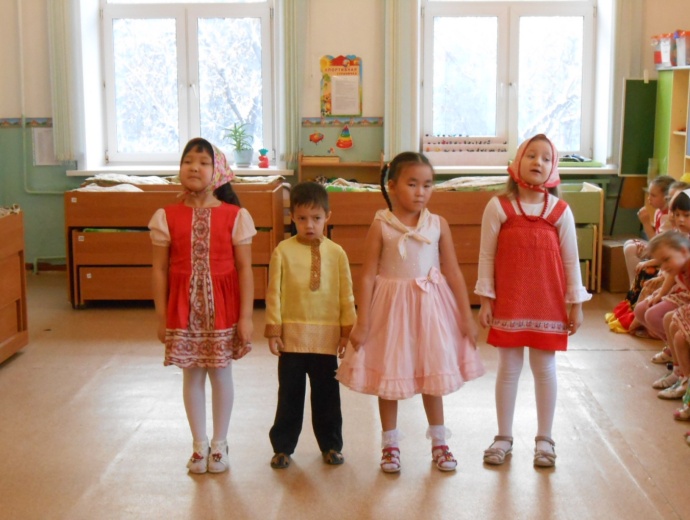 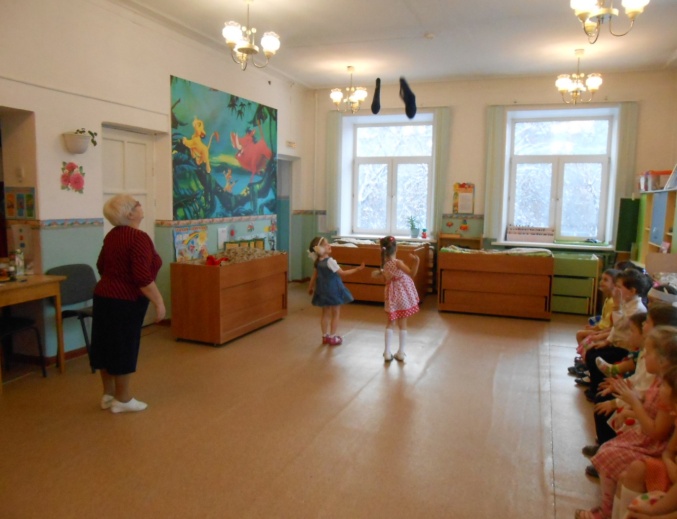 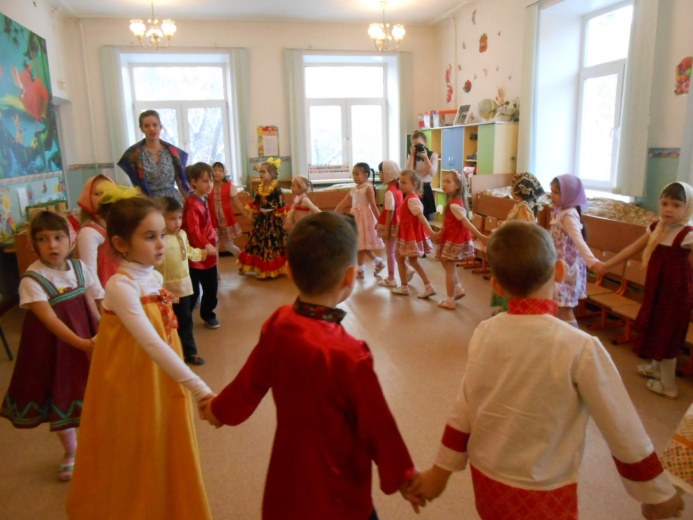 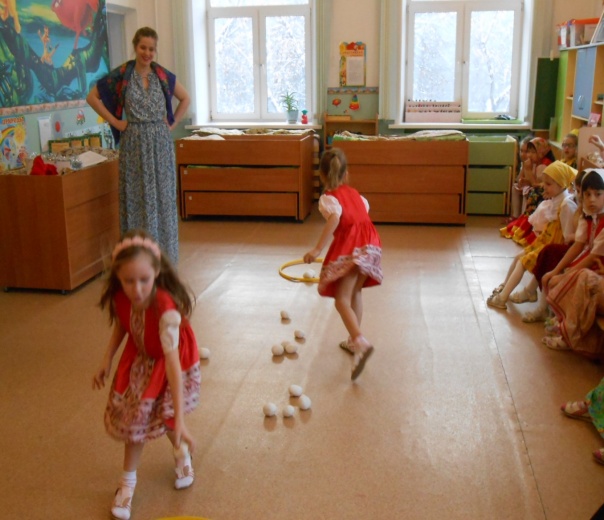 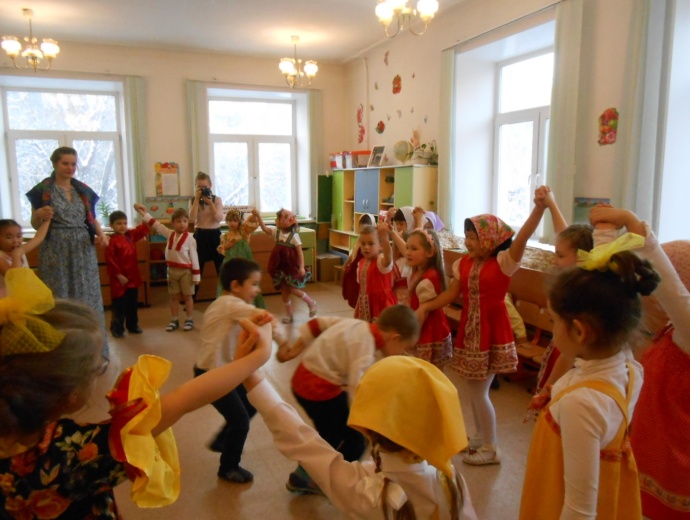 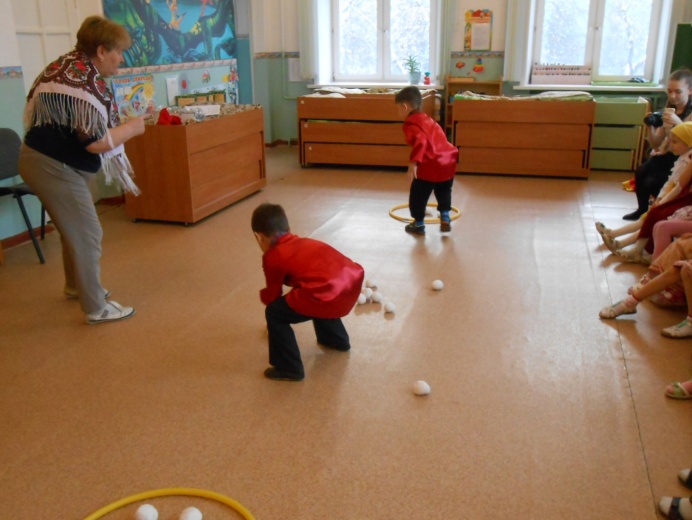 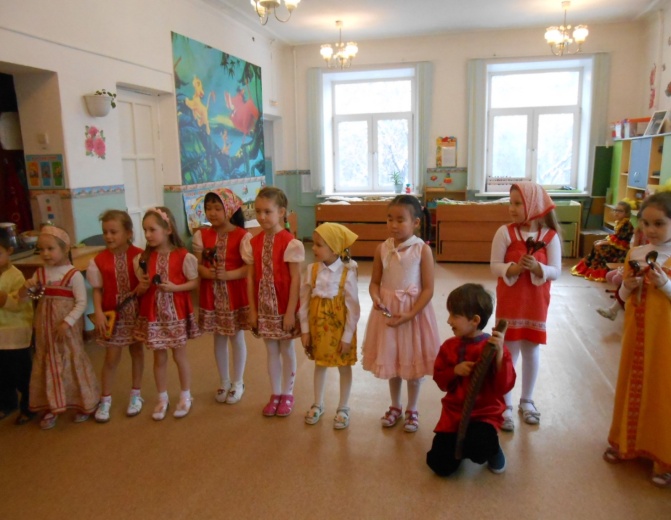 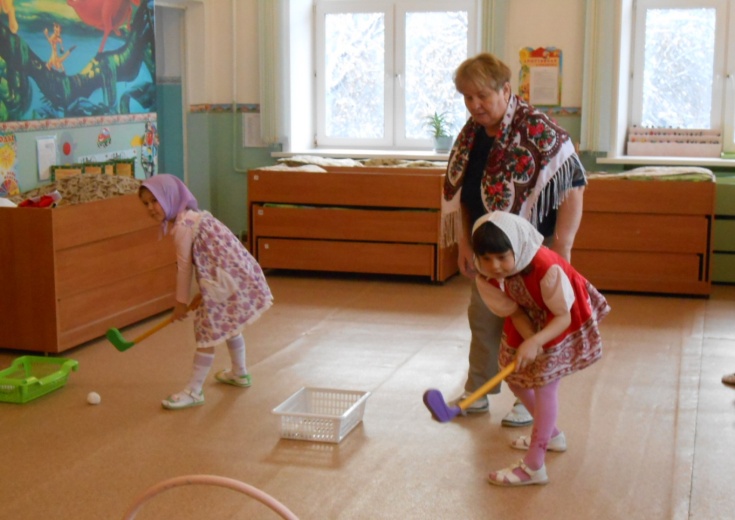 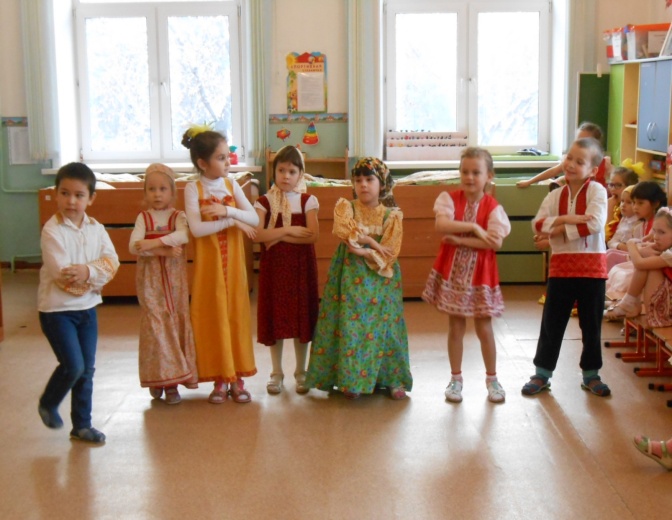 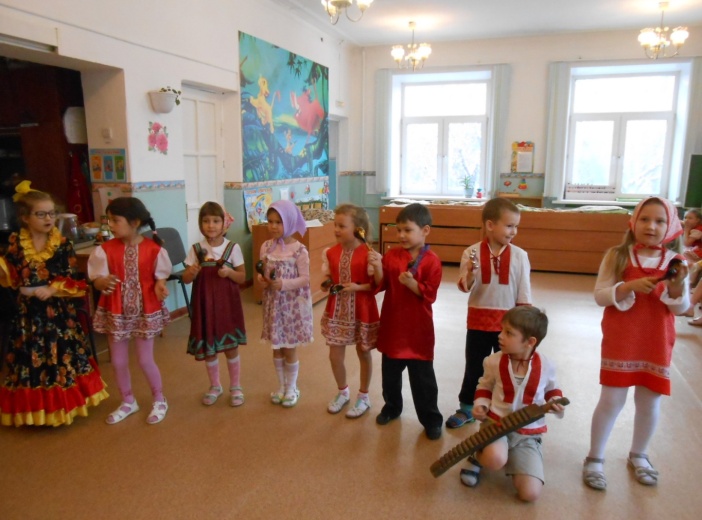 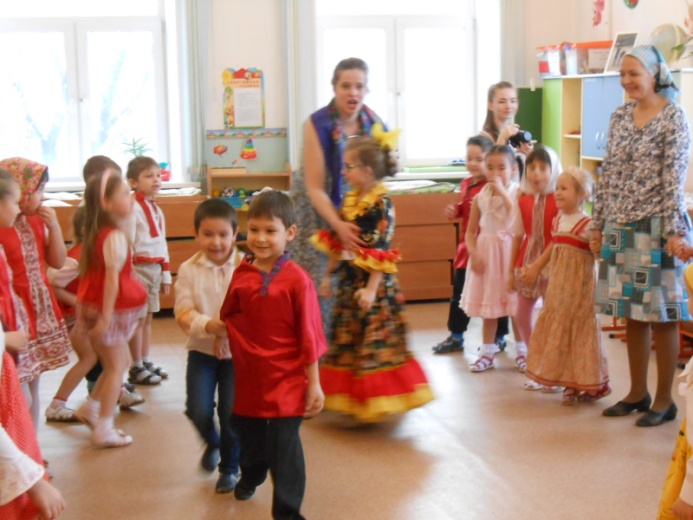 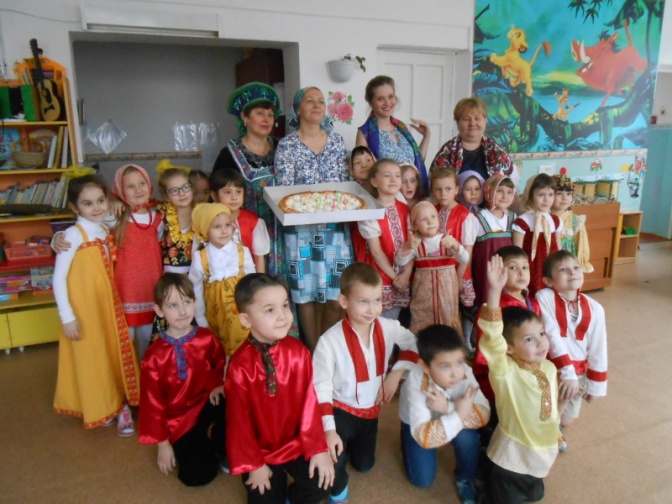 